Application for Progression to Senior Lecturer (E&S)ES02Updated Aug 22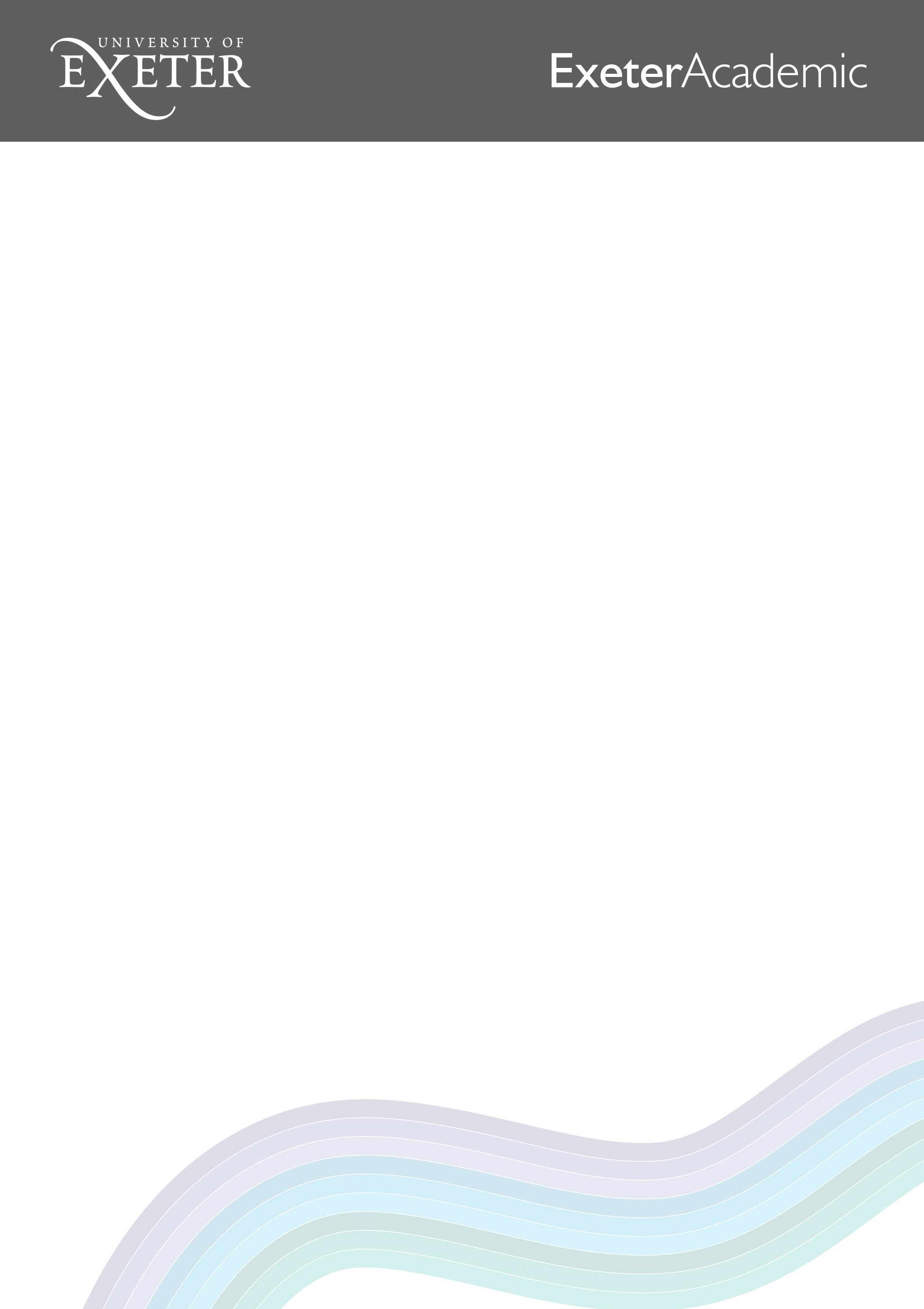 This form should be completed once the progression process to Senior Lecturer (E&S) has been read.The Deputy PVC should complete this section providing their assessment of the competence and performance of the Lecturer with regard to the criteria for progression to Senior Lecturer and the agreed targets.Effective Date for Promotion to Senior Lecturer is normally 1st of month following sign off by the Deputy PVC for the review panel decision.Effective scale point is: First point of Grade G (40).APPENDIX A: STANDARD TARGETSCRITERIA FOR PROGRESSION TO SENIOR LECTURERThe examples of the evidence which must be demonstrated in each of the core activities in order to achieve promotion to Senior Lecturer are not prescriptive. Similarly, the framework does not seek to be completely exhaustive or definitive; rather it is designed to be indicative of the level the University would expect.The examples given are generic and it is recognised that the specific requirements and opportunities will differ between subject disciplines. The requirements of the University and Faculty and the opportunities which will be available to staff will also differ over time as Faculty priorities change. Through the PDR process, Academic Managers and individual members of staff should align personal aspirations (eg for career development and promotion) with the needs of the Faculty, set out in the Faculty Business Plan.Name of LecturerDepartmentFacultyDate of AppointmentDD/MM/YYYYName of Academic ManagerDate completed LTHE/Academic Professional programme/PCAPDD/MM/YYYYConfirmation of completion of mandatory trainingDate of last Performance Development ReviewDD/MM/YYYYAssociate PVC for Education to confirmongoing need in the Faculty for work at Senior Lecturer levelMember of staff is ready for progression and that their skills and competencescan be evidenced against the promotion criteria.Yes/NoYes/NoName:	Date:You must attach your CV – please confirm it has been updated prior to your submissionYES / NOAPPLICATION FOR PROGRESSION TO SENIOR LECTURER (E&S) SUPPORTING STATEMENT BY MEMBER OF STAFFFull targets are available in Appendix AAPPLICATION FOR PROGRESSION TO SENIOR LECTURER (E&S) SUPPORTING STATEMENT BY MEMBER OF STAFFFull targets are available in Appendix ATEACHING PRACTICETargets as set out in Appendix A or insert agreed targets as per PDRSummary of evidence to support:Summary of evidence to support:STUDENT/STAFF SUPPORTTargets as set out in Appendix A or insert agreed targets as per PDRSummary of evidence to support:Summary of evidence to support:MANAGEMENT AND COURSE/EDUCATION MANAGEMENTTargets as set out in Appendix A or insert agreed targets as per PDRSummary of evidence to support:Summary of evidence to support:SCHOLARSHIP, ESTEEM AND COMMUNICATIONSTargets as set out in Appendix A or insert agreed targets as per PDRSummary of evidence to support:Summary of evidence to support:EXTERNAL AFFAIRSTargets as set out in Appendix A or insert agreed targets as per PDRSummary of evidence to support:Summary of evidence to support:QUALIFICATIONS/RECOGNITIONTargets as set out in Appendix A or insert agreed targets as per PDRSummary of evidence to support:Summary of evidence to support:KEY ACHIEVEMENTSPlease summarise key achievements since you were confirmed in post or your last promotion:Please summarise key achievements since you were confirmed in post or your last promotion:ADDITIONAL INFORMATIONThis section can be used to provide additional information relating to your achievements during your probation or since your last promotion. This can include:Any mitigation factors/details relating to your ability to fully achieve your targets e.g. maternity/parental leave.Confirmation of other contributions you have made not defined elsewhere on this form.How your plans and achievements changed as a consequence of Covid-19.This section can be used to provide additional information relating to your achievements during your probation or since your last promotion. This can include:Any mitigation factors/details relating to your ability to fully achieve your targets e.g. maternity/parental leave.Confirmation of other contributions you have made not defined elsewhere on this form.How your plans and achievements changed as a consequence of Covid-19.SIGNATURE:Member of StaffDate:SIGNATURE:Academic ManagerDate:APPLICATION FOR PROGRESSION TO SENIOR LECTURER (E&S) STATEMENT BY DEPUTY PVCTEACHING PRACTICEWrite a summary of how the member of staff has met their Teaching Practice targets.STUDENT/STAFF SUPPORTWrite a summary of how the member of staff has met their Student/staff support targets.MANAGEMENT AND COURSE/EDUCATION MANAGEMENTWrite a summary of how the member of staff has met their Management and Course/Education Management targets.SCHOLARSHIP, ESTEEM AND COMMUNICATIONWrite a summary of how the member of staff has met their Scholarship, esteem and Communication targets.EXTERNAL AFFAIRSWrite a summary of how the member of staff has met their External Affairs targets.QUALIFICATIONS/RECOGNITIONWrite a summary of how the member of staff has met their Qualification/recognition targetsPVC RECOMMENDATION1. Confirmation that there is a need for the member of staff to work at a higher level:YES/NOAchieved agreed targets/ Not achieved agreed targets (delete as appropriate).Progression recommendation: supported/not supported (delete as appropriate).If not supported then include details of the recommendation being made by Deputy PVC.YES/NOAchieved agreed targets/ Not achieved agreed targets (delete as appropriate).Progression recommendation: supported/not supported (delete as appropriate).If not supported then include details of the recommendation being made by Deputy PVC.Deputy PVC signatureDateI confirm that I have seen this report and had the opportunity to comment on it:I confirm that I have seen this report and had the opportunity to comment on it:Member of staffDateStaff working at Lecturer level must be undertaking the activities listed below to a successful and effective standard:TEACHING PRACTICEDemonstrate appropriate depth or breadth of specialist knowledge and understanding of the core knowledge related to their discipline to teach a range of levels and on a range of modules.Teach and support learning using a wide range of approaches and modes of delivery, which are appropriate to a range of different modules and students.Take responsibility for design and delivery of high quality learning materials across a range of modules to include online resources.Show evidence of formal peer review indicating very good teaching practice; achieve very goodAccelerate scores and demonstrate other evidence of good student feedback.Demonstrate clear engagement in CPD in relation teaching and learning and a commitment to professional values.STUDENT/STAFF SUPPORTPerform the role of personal tutor, dealing with straightforward student issues.Work collegiately with your teaching team/ support staff and others within the discipline and Faculty.Mentor PTAs as appropriate.Develop effective learning environments and approaches to student support and guidance.MANAGEMENT AND COURSE/EDUCATION MANAGEMENTDemonstrate capacity to be a sole or joint module lead for either a complex team-taught module or several individual modules.Manage all administrative and student related matters within the scope of their teaching.Take an active role in student recruitment activities.SCHOLARSHIP, ESTEEM AND COMMUNICATIONSDemonstrate scholarship by synthesising subject knowledge into a format that is accessible to students evidenced by the production of high quality teaching and assessment ideally over a range of levels.Demonstrate development of pedagogical understanding within subject evidenced by evaluation and review of module content on an annual basis.Show evidence of initiative, creativity and judgement in applying appropriate approaches to teaching and learning support and scholarly activities, responding to pedagogical and practical challenges.Disseminate good practice within teaching team and/or Faculty.EXTERNAL AFFAIRSTake an active part in school/Faculty open days/visits and other external WP activities.Participate in appropriate Teaching and Learning events at Exeter (with external facilitators) and/or external to the University.Attend local/regional group/committee/ discipline meetings (where your attendance has apositive contribution to your role/practice at the University).QUALIFICATIONS/RECOGNITIONStaff at Lecturer level are expected to achieve Academic Professional programme or equivalent and Fellow of the HEA within 2 years of appointment to Lecturer (pro-rata for part-time staff).This should be a minimum requirement for all University teachers at this level and above.PROGRESSION CRITERIAIn order to be considered for promotion to Senior Lecturer, staff should be able to demonstrate evidence of excellence in some of the above activities and be able to demonstrate over asustained period they are performing the following to a satisfactory and effective standard.TEACHING PRACTICEEvidence of areas of excellence identified by peer review, with additional evidence of dissemination of best practice to colleagues.Evidence of some areas of excellence in Accelerate feedback (aligned to Faculty benchmarks).Together with evidence of aspects of the following which are appropriate to the role and achievable:Successful innovation in teaching practice to resolve problems or enhance the student experience in line with the Faculty education strategy.Impact at discipline/programme level beyond own teaching.Nomination for teaching awards.Tangible contributions to discipline teaching and learning policy e.g. minuted contributions and /or submitted paper(s) to SSlC/education /discipline meetings.Evidence may include:Lead major(new) teaching, learning and assessment design/developments at module level/programme level;Create innovative online teaching materials - contributing to on line learning at an enhanced level i.e. exceeding minimum requirements and use technology creatively in teachingPlay a significant role in new curriculum developments at programme/discipline level.STUDENT/STAFF SUPPORTTogether with evidence of aspects of the following which are appropriate to the role and achievable:Mentor more junior staff (Associate lecturers), if this opportunity is available within your discipline.Be recognised as the lead on a specific area of student support by colleagues within your discipline as evidenced by providing advice and guidance to staff on this area.Take initiative in developing innovative approaches to student support.Evidence may include:Deliver training or mentoring on teaching issues for staff new to discipline.Take responsibility for student experience within a programme.Act as an Academic lead and deal with staffing issues within the programme/discipline.MANAGEMENT AND COURSE/EDUCATION MANAGEMENTEvidence of excellent independent management of a complex team-taught module or several individual modules.Evidence of well-respected leadership and responsibility for a significant curriculum area. Evidence may include:Manage the undergraduate student experience in your discipline.Take responsibility for employability within your discipline.Take responsibility for significantly increasing intake on premium fee programmes.Engage in internal quality review processes.Undertake internal moderator role.SCHOLARSHIP, ESTEEM AND COMMUNICATIONSCollaborate successfully over some time with others to incorporate relevant research/scholarship into own practice.Take a leadership role in developing and implementing projects to enhance the student experience in line with the education strategy.Together with aspects of the following which are appropriate to the role and achievable:Making conference presentations at local or national events.Taking a significant role in scholarly projects (normally internal/discipline based).Authoring competitive proposals for project funding. Evidence may include:Source external funding for e.g. employability, diversity or e-learning projects.Undertake external examiner or advisory roles.Present at a high profile internal (e.g. L&T conference) or an external (e.g. HEA conference) education conference.EXTERNAL AFFAIRSAspects of the following which are appropriate to the role and achievable:Organise/coordinate a significant part of your Faculty’s outreach/student recruitment activities.Have sole responsibility for organising and coordinating a smaller outreach recruitment event.Become involved in organising or leading a local subject network or forum (online or face to face) which considers education matters.Evidence may include:Manage Post Offer Open days (POODs) within discipline.Manage UG marketing.Lead on aspects of UG recruitment and ad missions within discipline.QUALIFICATIONS/RECOGNITIONIn order to be promoted to Senior Lecturer, staff should be able to demonstrate the following commitment to achieving qualifications/recognition.If not already a Senior Fellow of the HEA then the promotion/appointment panel should besatisfied that there is evidence that the member of staff is working toward Senior Fellow ofthe HEA and will achieve it within 2 years of promotion to Senior Lecturer.